Board of Directors
2019 Election Ballot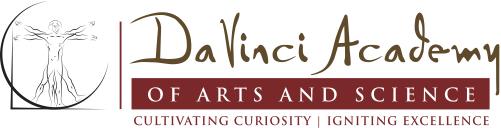 
For your completed ballot to be counted, you must:Place your completed ballot in a sealed envelope,Sign your legal name across the envelope seal, andLegibly print your name on the envelope, to substantiate your legal signature.If this ballot replaces a ballot you previously submitted for this election, 
check here:   to indicate this is a replacement ballot.If duplicate ballots are received from a voter and one of them does not indicate it is a replacement ballot, neither ballot will be counted.Ballot envelopes that are unsigned, signed incorrectly, or illegible will not be counted.Return your ballot envelope by postal mail or in person to the locked ballot box located at the front desk of DaVinci Academy.
The deadline for returning ballots is Monday, February 25th by 5:00 p.m.  Ballots will be counted at DaVinci Academy on that same day, starting at 5:00 p.m., in advance of the school’s Annual Meeting that day. The results of the election will be announced at the Annual Meeting which will begin at 6:00 p.m.  Everyone from the DaVinci community is invited to attend.Please be sure to select a total of one (1) parent candidate, one (1) community candidate, and one (1) at-large candidate. Ballots with more than the allowed number of votes per category will be disqualified.Parent Candidates	   Sara Taylor(mark one)	   Joe Thomas	   Eric Nelson	   Gregory Friedrich	   Michael John Moore	   Vivek Sinha	  ____________________________Community Candidates	   Rohan Grama Venkatesh 
(mark one)	  ____________________________At-Large Candidates	(mark one)	   Todd Paulsen	(parent)	   Kathy McElhose	(parent)	   Naren Herat	(Community)	   ____________________________Note: Candidates from any other category can be written in as an At-Large candidate, 
but do not vote for the same person twice.